23.01.2020  № 153Об утверждении Рабочего плана по реализации регионального проекта «Спорт – норма жизни» в городе Чебоксары Чувашской РеспубликиВ соответствии с Федеральным законом от 06 октября 2003 года № 131-ФЗ «Об общих принципах организации местного самоуправления в Российской Федерации», Законом Чувашской Республики от 18 октября 2004 года № 19 «Об организации местного самоуправления в Чувашской Республике», Уставом муниципального образования города Чебоксары – столицы Чувашской Республики администрация города Чебоксары п о с т а н о в л я е т:1. Утвердить Рабочий план по реализации регионального проекта «Спорт – норма жизни» в городе Чебоксары Чувашской Республики (далее – Рабочий план) согласно приложению к настоящему постановлению.2. Ответственным исполнителям организовать своевременное выполнение Рабочего плана.3. Управлению информации, общественных связей и молодежной политики администрации города Чебоксары опубликовать настоящее постановление в средствах массовой информации.4. Настоящее постановление вступает в силу со дня его официального опубликования.5. Контроль за исполнением настоящего постановления возложить на заместителя главы администрации города Чебоксары по социальным вопросам Салаеву А.Л.Глава администрации города Чебоксары 				      А.О. ЛадыковУТВЕРЖДЕНпостановлением администрациигорода Чебоксары от 23.01.2020 № 153Рабочий план
по реализации регионального проекта «Спорт - норма жизни» в городе Чебоксары Чувашской Республики1. Показатели реализации регионального проекта в городе Чебоксары2. План мероприятий по достижению результатов регионального проекта в городе Чебоксары Чувашской РеспубликиСогласовано:Руководитель регионального проекта «Спорт – норма жизни»,министр  физической культуры и спорта Чувашской Республики 						М.В. БогаратовЧăваш РеспубликиШупашкар хулаАдминистрацийěЙЫШĂНУ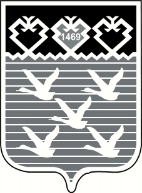 Чувашская РеспубликаАдминистрациягорода ЧебоксарыПОСТАНОВЛЕНИЕ№
п/пНаименование показателяТиппоказателяТерриторияБазовое значениеБазовое значениеПериод, годПериод, годПериод, годПериод, годПериод, годПериод, год№
п/пНаименование показателяТиппоказателяТерриторияБазовое значениеБазовое значение201920202021202220232024№
п/пНаименование показателяТиппоказателяТерриторияЗначениеДата1.Доля детей и молодежи (возраст 3-29 лет), систематически занимающихся физической культурой и спортом, в общей численности детей и молодежи, %основнойЧувашская Республика79,831.12.201780,280,681,081,581,982,41.Доля детей и молодежи (возраст 3-29 лет), систематически занимающихся физической культурой и спортом, в общей численности детей и молодежи, %основнойгород Чебоксары77,731.12.201879,079,880,681,281,782,42.Доля граждан среднего возраста (женщины 30-54 года; мужчины 30-59 лет), систематически занимающихся физической культурой и спортом, в общей численности граждан среднего возраста, %основнойЧувашская Республика32,031.12.201738,040,844,047,551,255,02.Доля граждан среднего возраста (женщины 30-54 года; мужчины 30-59 лет), систематически занимающихся физической культурой и спортом, в общей численности граждан среднего возраста, %основнойгород Чебоксары30,131.12.201834,038,843,047,051,055,03.Доля граждан старшего возраста (женщины 55-79 лет; мужчины 60-79 лет), систематически занимающихся физической культурой и спортом, в общей численности граждан старшего возраста, % основнойЧувашская Республика7,231.12.201712,314,617,019,622,225,03.Доля граждан старшего возраста (женщины 55-79 лет; мужчины 60-79 лет), систематически занимающихся физической культурой и спортом, в общей численности граждан старшего возраста, % основнойгород Чебоксары9,631.12.201811,814,016,619,022,025,04.Уровень обеспеченности населения спортивными сооружениями исходя из единовременной пропускной способности объектов спорта, % основнойЧувашская Республика73,031.12.201775,475,676,076,476,777,14.Уровень обеспеченности населения спортивными сооружениями исходя из единовременной пропускной способности объектов спорта, % основнойгород Чебоксары73,431.12.201874,275,075,576,076,577,25.Доля занимающихся по программам спортивной подготовки в организациях ведомственной принадлежности физической культуры и спорта, %основнойЧувашская Республика68,231.12.201770,073,880,386,893,4100,05.Доля занимающихся по программам спортивной подготовки в организациях ведомственной принадлежности физической культуры и спорта, %основнойгород Чебоксары90,631.12.201891,692,192,693,193,6100№п/пНаименование мероприятияСроки реализацииСроки реализацииОтветственный исполнительОтветственный исполнительВид документа и характеристика мероприятияАдресат отчета о работе№п/пНаименование мероприятияНачалоОкончаниеОтветственный исполнительОтветственный исполнительВид документа и характеристика мероприятияАдресат отчета о работе1. В систематические занятия физической культурой и спортом вовлечено не менее 15,5 тыс. человек (дополнительно к прогнозному показателю 2018 г.)1. В систематические занятия физической культурой и спортом вовлечено не менее 15,5 тыс. человек (дополнительно к прогнозному показателю 2018 г.)1. В систематические занятия физической культурой и спортом вовлечено не менее 15,5 тыс. человек (дополнительно к прогнозному показателю 2018 г.)1. В систематические занятия физической культурой и спортом вовлечено не менее 15,5 тыс. человек (дополнительно к прогнозному показателю 2018 г.)1. В систематические занятия физической культурой и спортом вовлечено не менее 15,5 тыс. человек (дополнительно к прогнозному показателю 2018 г.)1. В систематические занятия физической культурой и спортом вовлечено не менее 15,5 тыс. человек (дополнительно к прогнозному показателю 2018 г.)1. В систематические занятия физической культурой и спортом вовлечено не менее 15,5 тыс. человек (дополнительно к прогнозному показателю 2018 г.)1. В систематические занятия физической культурой и спортом вовлечено не менее 15,5 тыс. человек (дополнительно к прогнозному показателю 2018 г.)1.1. Проведение массовых спортивных и комплексных физкультурных мероприятий для всех категорий и групп населения, в том числе детей и учащейся молодежи (студентов), средней и старшей возрастных групп, а также лиц с ограниченными возможностями здоровья01.01.201915.12.2019А.Е. Малов, начальник управления физической культуры и спорта администрации города ЧебоксарыА.Е. Малов, начальник управления физической культуры и спорта администрации города ЧебоксарыОтчет организатора мероприятийМ.В. Богаратов, Министр  физической культуры и спорта Чувашской Республики1.2.Реализация Всероссийского физкультурно-спортивного комплекса «Готов к труду и обороне» (ГТО), предусматривающего подготовку к выполнению нормативов и тестирование уровня физической подготовленности всех категорий и групп населения (на базе действующего центра тестирования)01.01.201915.12.2019А.Е. Малов, начальник управления физической культуры и спорта администрации города ЧебоксарыА.Е. Малов, начальник управления физической культуры и спорта администрации города ЧебоксарыГодовой статистический отчетМ.В. Богаратов, Министр  физической культуры и спорта Чувашской Республики4. В системе подготовки спортивного резерва проведено не менее 120 спортивных соревнований, в том числе возобновлено проведение республиканского этапа всероссийских спартакиад4. В системе подготовки спортивного резерва проведено не менее 120 спортивных соревнований, в том числе возобновлено проведение республиканского этапа всероссийских спартакиад4. В системе подготовки спортивного резерва проведено не менее 120 спортивных соревнований, в том числе возобновлено проведение республиканского этапа всероссийских спартакиад4. В системе подготовки спортивного резерва проведено не менее 120 спортивных соревнований, в том числе возобновлено проведение республиканского этапа всероссийских спартакиад4. В системе подготовки спортивного резерва проведено не менее 120 спортивных соревнований, в том числе возобновлено проведение республиканского этапа всероссийских спартакиад4. В системе подготовки спортивного резерва проведено не менее 120 спортивных соревнований, в том числе возобновлено проведение республиканского этапа всероссийских спартакиад4. В системе подготовки спортивного резерва проведено не менее 120 спортивных соревнований, в том числе возобновлено проведение республиканского этапа всероссийских спартакиад4. В системе подготовки спортивного резерва проведено не менее 120 спортивных соревнований, в том числе возобновлено проведение республиканского этапа всероссийских спартакиад4.1.Организация официальных спортивных мероприятий в системе подготовки спортивного резерва 01.01.201925.12.2019А.Е. Малов, начальник управления физической культуры и спорта администрации города ЧебоксарыА.Е. Малов, начальник управления физической культуры и спорта администрации города ЧебоксарыОтчет организатора спортивныхсоревнованийМ.В. Богаратов, Министр  физической культуры и спорта Чувашской Республики5. Не менее 95% организации спортивной подготовки оказывают услуги в соответствии с федеральными стандартами спортивной подготовки, устанавливающими требования к структуре, содержанию и условиям реализации программ спортивной подготовки, в том числе к кадрам, материально-технической базе и инфраструктуре организаций, осуществляющих спортивную подготовку, а также спортивным нормативам и результатам спортивной подготовки5. Не менее 95% организации спортивной подготовки оказывают услуги в соответствии с федеральными стандартами спортивной подготовки, устанавливающими требования к структуре, содержанию и условиям реализации программ спортивной подготовки, в том числе к кадрам, материально-технической базе и инфраструктуре организаций, осуществляющих спортивную подготовку, а также спортивным нормативам и результатам спортивной подготовки5. Не менее 95% организации спортивной подготовки оказывают услуги в соответствии с федеральными стандартами спортивной подготовки, устанавливающими требования к структуре, содержанию и условиям реализации программ спортивной подготовки, в том числе к кадрам, материально-технической базе и инфраструктуре организаций, осуществляющих спортивную подготовку, а также спортивным нормативам и результатам спортивной подготовки5. Не менее 95% организации спортивной подготовки оказывают услуги в соответствии с федеральными стандартами спортивной подготовки, устанавливающими требования к структуре, содержанию и условиям реализации программ спортивной подготовки, в том числе к кадрам, материально-технической базе и инфраструктуре организаций, осуществляющих спортивную подготовку, а также спортивным нормативам и результатам спортивной подготовки5. Не менее 95% организации спортивной подготовки оказывают услуги в соответствии с федеральными стандартами спортивной подготовки, устанавливающими требования к структуре, содержанию и условиям реализации программ спортивной подготовки, в том числе к кадрам, материально-технической базе и инфраструктуре организаций, осуществляющих спортивную подготовку, а также спортивным нормативам и результатам спортивной подготовки5. Не менее 95% организации спортивной подготовки оказывают услуги в соответствии с федеральными стандартами спортивной подготовки, устанавливающими требования к структуре, содержанию и условиям реализации программ спортивной подготовки, в том числе к кадрам, материально-технической базе и инфраструктуре организаций, осуществляющих спортивную подготовку, а также спортивным нормативам и результатам спортивной подготовки5. Не менее 95% организации спортивной подготовки оказывают услуги в соответствии с федеральными стандартами спортивной подготовки, устанавливающими требования к структуре, содержанию и условиям реализации программ спортивной подготовки, в том числе к кадрам, материально-технической базе и инфраструктуре организаций, осуществляющих спортивную подготовку, а также спортивным нормативам и результатам спортивной подготовки5. Не менее 95% организации спортивной подготовки оказывают услуги в соответствии с федеральными стандартами спортивной подготовки, устанавливающими требования к структуре, содержанию и условиям реализации программ спортивной подготовки, в том числе к кадрам, материально-технической базе и инфраструктуре организаций, осуществляющих спортивную подготовку, а также спортивным нормативам и результатам спортивной подготовки5.1. Актуализация программ спортивной подготовки с учетом измененных федеральных стандартов и распространения их требований на спортивно-оздоровительный этап спортивной подготовки01.04.201901.10.2019Малов А.Е., начальник управления физической культуры и спорта администрации города ЧебоксарыМалов А.Е., начальник управления физической культуры и спорта администрации города ЧебоксарыАналитические материалы,проект приказов спортивных школМ.В. Богаратов, Министр  физической культуры и спорта Чувашской Республики6. С учетом определения индивидуальных запросов всех категорий и групп населения в систематические занятия физической культурой и спортом вовлечено не менее 17,0 тыс. человек (дополнительно к показателю 2019 года)6. С учетом определения индивидуальных запросов всех категорий и групп населения в систематические занятия физической культурой и спортом вовлечено не менее 17,0 тыс. человек (дополнительно к показателю 2019 года)6. С учетом определения индивидуальных запросов всех категорий и групп населения в систематические занятия физической культурой и спортом вовлечено не менее 17,0 тыс. человек (дополнительно к показателю 2019 года)6. С учетом определения индивидуальных запросов всех категорий и групп населения в систематические занятия физической культурой и спортом вовлечено не менее 17,0 тыс. человек (дополнительно к показателю 2019 года)6. С учетом определения индивидуальных запросов всех категорий и групп населения в систематические занятия физической культурой и спортом вовлечено не менее 17,0 тыс. человек (дополнительно к показателю 2019 года)6. С учетом определения индивидуальных запросов всех категорий и групп населения в систематические занятия физической культурой и спортом вовлечено не менее 17,0 тыс. человек (дополнительно к показателю 2019 года)6. С учетом определения индивидуальных запросов всех категорий и групп населения в систематические занятия физической культурой и спортом вовлечено не менее 17,0 тыс. человек (дополнительно к показателю 2019 года)6. С учетом определения индивидуальных запросов всех категорий и групп населения в систематические занятия физической культурой и спортом вовлечено не менее 17,0 тыс. человек (дополнительно к показателю 2019 года)6.1.Проведение массовых спортивных и комплексных физкультурных мероприятий для всех категорий и групп населения, в том числе детей и учащейся молодежи (студентов), средней и старшей возрастных групп, а также лиц с ограниченными возможностями здоровья01.01.202015.12.2020А.Е. Малов, начальник управления физической культуры и спорта администрации города ЧебоксарыА.Е. Малов, начальник управления физической культуры и спорта администрации города ЧебоксарыОтчет организатора мероприятийМ.В. Богаратов, Министр  физической культуры и спорта Чувашской Республики6.2.Реализация Всероссийского физкультурно-спортивного комплекса «Готов к труду и обороне» (ГТО), предусматривающего подготовку к выполнению нормативов и тестирование уровня физической подготовленности всех категорий и групп населения (на базе действующего центра тестирования)01.01.202015.12.2020А.Е. Малов, начальник управления физической культуры и спорта администрации города ЧебоксарыА.Е. Малов, начальник управления физической культуры и спорта администрации города ЧебоксарыГодовой статистический отчетМ.В. Богаратов, Министр  физической культуры и спорта Чувашской Республики7. Запущена информационно-коммуникационной кампании по формированию в обществе культуры поведения, основанной на индивидуальной мотивации граждан к физическому развитию и стимулированию работодателей к поощрению физической активности персонала7. Запущена информационно-коммуникационной кампании по формированию в обществе культуры поведения, основанной на индивидуальной мотивации граждан к физическому развитию и стимулированию работодателей к поощрению физической активности персонала7. Запущена информационно-коммуникационной кампании по формированию в обществе культуры поведения, основанной на индивидуальной мотивации граждан к физическому развитию и стимулированию работодателей к поощрению физической активности персонала7. Запущена информационно-коммуникационной кампании по формированию в обществе культуры поведения, основанной на индивидуальной мотивации граждан к физическому развитию и стимулированию работодателей к поощрению физической активности персонала7. Запущена информационно-коммуникационной кампании по формированию в обществе культуры поведения, основанной на индивидуальной мотивации граждан к физическому развитию и стимулированию работодателей к поощрению физической активности персонала7. Запущена информационно-коммуникационной кампании по формированию в обществе культуры поведения, основанной на индивидуальной мотивации граждан к физическому развитию и стимулированию работодателей к поощрению физической активности персонала7. Запущена информационно-коммуникационной кампании по формированию в обществе культуры поведения, основанной на индивидуальной мотивации граждан к физическому развитию и стимулированию работодателей к поощрению физической активности персонала7. Запущена информационно-коммуникационной кампании по формированию в обществе культуры поведения, основанной на индивидуальной мотивации граждан к физическому развитию и стимулированию работодателей к поощрению физической активности персонала7.1.Налаживание сотрудничества с целым рядом периодических изданий, телекомпаний и электронных порталов. Продолжение работы по повышению уровня информированности населения о спортивных событиях.Организация проведения выездных мастер-классов по разным видам спорта с участием ведущих спортсменов, тренеров, ветеранов спорта01.01.202025.12.2020А.Е. Малов, начальник управления физической культуры и спорта администрации города ЧебоксарыА.Е. Малов, начальник управления физической культуры и спорта администрации города ЧебоксарыОтчет организатора  мероприятийМ.В. Богаратов, Министр  физической культуры и спорта Чувашской Республики10. Подготовлены новые кадры для ведения спортивно-массовой работы с населением и спортивной подготовки, включая 35 инструкторов (волонтеров) по спорту и 15 тренеров организаций спортивной подготовки10. Подготовлены новые кадры для ведения спортивно-массовой работы с населением и спортивной подготовки, включая 35 инструкторов (волонтеров) по спорту и 15 тренеров организаций спортивной подготовки10. Подготовлены новые кадры для ведения спортивно-массовой работы с населением и спортивной подготовки, включая 35 инструкторов (волонтеров) по спорту и 15 тренеров организаций спортивной подготовки10. Подготовлены новые кадры для ведения спортивно-массовой работы с населением и спортивной подготовки, включая 35 инструкторов (волонтеров) по спорту и 15 тренеров организаций спортивной подготовки10. Подготовлены новые кадры для ведения спортивно-массовой работы с населением и спортивной подготовки, включая 35 инструкторов (волонтеров) по спорту и 15 тренеров организаций спортивной подготовки10. Подготовлены новые кадры для ведения спортивно-массовой работы с населением и спортивной подготовки, включая 35 инструкторов (волонтеров) по спорту и 15 тренеров организаций спортивной подготовки10. Подготовлены новые кадры для ведения спортивно-массовой работы с населением и спортивной подготовки, включая 35 инструкторов (волонтеров) по спорту и 15 тренеров организаций спортивной подготовки10. Подготовлены новые кадры для ведения спортивно-массовой работы с населением и спортивной подготовки, включая 35 инструкторов (волонтеров) по спорту и 15 тренеров организаций спортивной подготовки10.1.Организация обучения штатных тренеров организаций, осуществляющих спортивную подготовку, не имеющих профильного образования01.01.202001.12.2020А.Е. Малов, начальник управления физической культуры и спорта администрации города ЧебоксарыОтчетОтчетМ.В. Богаратов, Министр  физической культуры и спорта Чувашской Республики11. В системе подготовки спортивного резерва проведено не менее 120 спортивных соревнований с учетом республиканского этапа всероссийских спартакиад11. В системе подготовки спортивного резерва проведено не менее 120 спортивных соревнований с учетом республиканского этапа всероссийских спартакиад11. В системе подготовки спортивного резерва проведено не менее 120 спортивных соревнований с учетом республиканского этапа всероссийских спартакиад11. В системе подготовки спортивного резерва проведено не менее 120 спортивных соревнований с учетом республиканского этапа всероссийских спартакиад11. В системе подготовки спортивного резерва проведено не менее 120 спортивных соревнований с учетом республиканского этапа всероссийских спартакиад11. В системе подготовки спортивного резерва проведено не менее 120 спортивных соревнований с учетом республиканского этапа всероссийских спартакиад11. В системе подготовки спортивного резерва проведено не менее 120 спортивных соревнований с учетом республиканского этапа всероссийских спартакиад11. В системе подготовки спортивного резерва проведено не менее 120 спортивных соревнований с учетом республиканского этапа всероссийских спартакиад11.1.Организация официальных спортивных мероприятий в системе подготовки спортивного резерва 01.01.202025.12.2020А.Е. Малов, начальник управления физической культуры и спорта администрации города ЧебоксарыА.Е. Малов, начальник управления физической культуры и спорта администрации города ЧебоксарыОтчет организатора спортивныхсоревнованийМ.В. Богаратов, Министр  физической культуры и спорта Чувашской Республики12. Все (100%) организации спортивной подготовки оказывают услуги в соответствии с федеральными стандартами спортивной подготовки, устанавливающими требования к структуре, содержанию и условиям реализации программ спортивной подготовки, в том числе к кадрам, материально-технической базе и инфраструктуре, а также спортивным нормативам и результатам спортивной подготовки12. Все (100%) организации спортивной подготовки оказывают услуги в соответствии с федеральными стандартами спортивной подготовки, устанавливающими требования к структуре, содержанию и условиям реализации программ спортивной подготовки, в том числе к кадрам, материально-технической базе и инфраструктуре, а также спортивным нормативам и результатам спортивной подготовки12. Все (100%) организации спортивной подготовки оказывают услуги в соответствии с федеральными стандартами спортивной подготовки, устанавливающими требования к структуре, содержанию и условиям реализации программ спортивной подготовки, в том числе к кадрам, материально-технической базе и инфраструктуре, а также спортивным нормативам и результатам спортивной подготовки12. Все (100%) организации спортивной подготовки оказывают услуги в соответствии с федеральными стандартами спортивной подготовки, устанавливающими требования к структуре, содержанию и условиям реализации программ спортивной подготовки, в том числе к кадрам, материально-технической базе и инфраструктуре, а также спортивным нормативам и результатам спортивной подготовки12. Все (100%) организации спортивной подготовки оказывают услуги в соответствии с федеральными стандартами спортивной подготовки, устанавливающими требования к структуре, содержанию и условиям реализации программ спортивной подготовки, в том числе к кадрам, материально-технической базе и инфраструктуре, а также спортивным нормативам и результатам спортивной подготовки12. Все (100%) организации спортивной подготовки оказывают услуги в соответствии с федеральными стандартами спортивной подготовки, устанавливающими требования к структуре, содержанию и условиям реализации программ спортивной подготовки, в том числе к кадрам, материально-технической базе и инфраструктуре, а также спортивным нормативам и результатам спортивной подготовки12. Все (100%) организации спортивной подготовки оказывают услуги в соответствии с федеральными стандартами спортивной подготовки, устанавливающими требования к структуре, содержанию и условиям реализации программ спортивной подготовки, в том числе к кадрам, материально-технической базе и инфраструктуре, а также спортивным нормативам и результатам спортивной подготовки12. Все (100%) организации спортивной подготовки оказывают услуги в соответствии с федеральными стандартами спортивной подготовки, устанавливающими требования к структуре, содержанию и условиям реализации программ спортивной подготовки, в том числе к кадрам, материально-технической базе и инфраструктуре, а также спортивным нормативам и результатам спортивной подготовки12.1.Актуализация программ спортивной подготовки с учетом измененных федеральных стандартов и распространения их требований на спортивно-оздоровительный этап спортивной подготовки01.04.202001.10.2020Малов А.Е., начальник управления физической культуры и спорта администрации города ЧебоксарыМалов А.Е., начальник управления физической культуры и спорта администрации города ЧебоксарыАналитические материалы,проект приказов спортивных школМ.В. Богаратов, Министр  физической культуры и спорта Чувашской Республики13. С учетом определения индивидуальных запросов всех категорий и групп населения в систематические занятия физической культурой и спортом вовлечено не менее 18,5 тыс. человек (дополнительно к показателю 2020 года)13. С учетом определения индивидуальных запросов всех категорий и групп населения в систематические занятия физической культурой и спортом вовлечено не менее 18,5 тыс. человек (дополнительно к показателю 2020 года)13. С учетом определения индивидуальных запросов всех категорий и групп населения в систематические занятия физической культурой и спортом вовлечено не менее 18,5 тыс. человек (дополнительно к показателю 2020 года)13. С учетом определения индивидуальных запросов всех категорий и групп населения в систематические занятия физической культурой и спортом вовлечено не менее 18,5 тыс. человек (дополнительно к показателю 2020 года)13. С учетом определения индивидуальных запросов всех категорий и групп населения в систематические занятия физической культурой и спортом вовлечено не менее 18,5 тыс. человек (дополнительно к показателю 2020 года)13. С учетом определения индивидуальных запросов всех категорий и групп населения в систематические занятия физической культурой и спортом вовлечено не менее 18,5 тыс. человек (дополнительно к показателю 2020 года)13. С учетом определения индивидуальных запросов всех категорий и групп населения в систематические занятия физической культурой и спортом вовлечено не менее 18,5 тыс. человек (дополнительно к показателю 2020 года)13. С учетом определения индивидуальных запросов всех категорий и групп населения в систематические занятия физической культурой и спортом вовлечено не менее 18,5 тыс. человек (дополнительно к показателю 2020 года)13.1.Проведение массовых спортивных и комплексных физкультурных мероприятий для всех категорий и групп населения, в том числе детей и учащейся молодежи (студентов), средней и старшей возрастных групп, а также лиц с ограниченными возможностями здоровья01.01.202115.12.2021А.Е. Малов, начальник управления физической культуры и спорта администрации города ЧебоксарыА.Е. Малов, начальник управления физической культуры и спорта администрации города ЧебоксарыОтчет организатора мероприятийМ.В. Богаратов, Министр  физической культуры и спорта Чувашской Республики13.2.Реализация Всероссийского физкультурно-спортивного комплекса «Готов к труду и обороне» (ГТО), предусматривающего подготовку к выполнению нормативов и тестирование уровня физической подготовленности всех категорий и групп населения (на базе действующего центра тестирования)01.01.202115.12.2021А.Е. Малов, начальник управления физической культуры и спорта администрации города ЧебоксарыА.Е. Малов, начальник управления физической культуры и спорта администрации города ЧебоксарыГодовой статистический отчетМ.В. Богаратов, Министр  физической культуры и спорта Чувашской Республики14. Не менее 30% населения охвачено мероприятиями информационно-коммуникационной кампании    14. Не менее 30% населения охвачено мероприятиями информационно-коммуникационной кампании    14. Не менее 30% населения охвачено мероприятиями информационно-коммуникационной кампании    14. Не менее 30% населения охвачено мероприятиями информационно-коммуникационной кампании    14. Не менее 30% населения охвачено мероприятиями информационно-коммуникационной кампании    14. Не менее 30% населения охвачено мероприятиями информационно-коммуникационной кампании    14. Не менее 30% населения охвачено мероприятиями информационно-коммуникационной кампании    14. Не менее 30% населения охвачено мероприятиями информационно-коммуникационной кампании    14.1. Расширение плана мероприятий информационно-коммуникационной кампании для целевых аудиторий. Налаживание системной работы по изготовлению видеороликов и полиграфической продукции, направленных на пропаганду физической культуры и спорта. В СМИ и социальных сетях размещение контента, ориентированного на популяризацию физкультурных, спортивных мероприятий, массовых спортивных акций и комплекса ГТО01.01.202125.12.2021А.Е. Малов, начальник управления физической культуры и спорта администрации города ЧебоксарыА.Е. Малов, начальник управления физической культуры и спорта администрации города ЧебоксарыОтчет организатора  мероприятийМ.В. Богаратов, Министр  физической культуры и спорта Чувашской Республики19. Подготовлены новые кадры для ведения спортивно-массовой работы с населением и спортивной подготовки, включая 45 инструкторов (волонтеров) по спорту, в том числе с квалификацией специалистов центров тестирования Всероссийского физкультурно-спортивного комплекса «Готов к труду и обороне» (ГТО) и 21 тренеров организаций спортивной подготовки19. Подготовлены новые кадры для ведения спортивно-массовой работы с населением и спортивной подготовки, включая 45 инструкторов (волонтеров) по спорту, в том числе с квалификацией специалистов центров тестирования Всероссийского физкультурно-спортивного комплекса «Готов к труду и обороне» (ГТО) и 21 тренеров организаций спортивной подготовки19. Подготовлены новые кадры для ведения спортивно-массовой работы с населением и спортивной подготовки, включая 45 инструкторов (волонтеров) по спорту, в том числе с квалификацией специалистов центров тестирования Всероссийского физкультурно-спортивного комплекса «Готов к труду и обороне» (ГТО) и 21 тренеров организаций спортивной подготовки19. Подготовлены новые кадры для ведения спортивно-массовой работы с населением и спортивной подготовки, включая 45 инструкторов (волонтеров) по спорту, в том числе с квалификацией специалистов центров тестирования Всероссийского физкультурно-спортивного комплекса «Готов к труду и обороне» (ГТО) и 21 тренеров организаций спортивной подготовки19. Подготовлены новые кадры для ведения спортивно-массовой работы с населением и спортивной подготовки, включая 45 инструкторов (волонтеров) по спорту, в том числе с квалификацией специалистов центров тестирования Всероссийского физкультурно-спортивного комплекса «Готов к труду и обороне» (ГТО) и 21 тренеров организаций спортивной подготовки19. Подготовлены новые кадры для ведения спортивно-массовой работы с населением и спортивной подготовки, включая 45 инструкторов (волонтеров) по спорту, в том числе с квалификацией специалистов центров тестирования Всероссийского физкультурно-спортивного комплекса «Готов к труду и обороне» (ГТО) и 21 тренеров организаций спортивной подготовки19. Подготовлены новые кадры для ведения спортивно-массовой работы с населением и спортивной подготовки, включая 45 инструкторов (волонтеров) по спорту, в том числе с квалификацией специалистов центров тестирования Всероссийского физкультурно-спортивного комплекса «Готов к труду и обороне» (ГТО) и 21 тренеров организаций спортивной подготовки19. Подготовлены новые кадры для ведения спортивно-массовой работы с населением и спортивной подготовки, включая 45 инструкторов (волонтеров) по спорту, в том числе с квалификацией специалистов центров тестирования Всероссийского физкультурно-спортивного комплекса «Готов к труду и обороне» (ГТО) и 21 тренеров организаций спортивной подготовки19.1.Организация обучения штатных тренеров организаций, осуществляющих спортивную подготовку, не имеющих профильного образования01.02.202101.12.2021А.Е. Малов, начальник управления физической культуры и спорта администрации города ЧебоксарыА.Е. Малов, начальник управления физической культуры и спорта администрации города ЧебоксарыОтчетМ.В. Богаратов, Министр  физической культуры и спорта Чувашской Республики20. В системе подготовки спортивного резерва проведено не менее 120 спортивных соревнований 20. В системе подготовки спортивного резерва проведено не менее 120 спортивных соревнований 20. В системе подготовки спортивного резерва проведено не менее 120 спортивных соревнований 20. В системе подготовки спортивного резерва проведено не менее 120 спортивных соревнований 20. В системе подготовки спортивного резерва проведено не менее 120 спортивных соревнований 20. В системе подготовки спортивного резерва проведено не менее 120 спортивных соревнований 20. В системе подготовки спортивного резерва проведено не менее 120 спортивных соревнований 20. В системе подготовки спортивного резерва проведено не менее 120 спортивных соревнований 20.1.Организация официальных спортивных мероприятий в системе подготовки спортивного резерва 01.01.202125.12.2021А.Е. Малов, начальник управления физической культуры и спорта администрации города ЧебоксарыА.Е. Малов, начальник управления физической культуры и спорта администрации города ЧебоксарыОтчет организатора спортивныхсоревнованийМ.В. Богаратов, Министр  физической культуры и спорта Чувашской Республики21. В систематические занятия физической культурой и спортом вовлечено не менее 22,0 тыс. человек (дополнительно к прогнозному показателю 2021 г.)21. В систематические занятия физической культурой и спортом вовлечено не менее 22,0 тыс. человек (дополнительно к прогнозному показателю 2021 г.)21. В систематические занятия физической культурой и спортом вовлечено не менее 22,0 тыс. человек (дополнительно к прогнозному показателю 2021 г.)21. В систематические занятия физической культурой и спортом вовлечено не менее 22,0 тыс. человек (дополнительно к прогнозному показателю 2021 г.)21. В систематические занятия физической культурой и спортом вовлечено не менее 22,0 тыс. человек (дополнительно к прогнозному показателю 2021 г.)21. В систематические занятия физической культурой и спортом вовлечено не менее 22,0 тыс. человек (дополнительно к прогнозному показателю 2021 г.)21. В систематические занятия физической культурой и спортом вовлечено не менее 22,0 тыс. человек (дополнительно к прогнозному показателю 2021 г.)21. В систематические занятия физической культурой и спортом вовлечено не менее 22,0 тыс. человек (дополнительно к прогнозному показателю 2021 г.)21.1.Проведение массовых спортивных и комплексных физкультурных мероприятий для всех категорий и групп населения, в том числе детей и учащейся молодежи (студентов), средней и старшей возрастных групп, а также лиц с ограниченными возможностями здоровья01.01.202215.12.2022А.Е. Малов, начальник управления физической культуры и спорта администрации города ЧебоксарыА.Е. Малов, начальник управления физической культуры и спорта администрации города ЧебоксарыОтчет организатора мероприятийМ.В. Богаратов, Министр  физической культуры и спорта Чувашской Республики21.2.Реализация Всероссийского физкультурно-спортивного комплекса «Готов к труду и обороне» (ГТО), предусматривающего подготовку к выполнению нормативов и тестирование уровня физической подготовленности всех категорий и групп населения (на базе действующего центра тестирования)01.01.202215.12.2022А.Е. Малов, начальник управления физической культуры и спорта администрации города ЧебоксарыА.Е. Малов, начальник управления физической культуры и спорта администрации города ЧебоксарыГодовой статистический отчетМ.В. Богаратов, Министр  физической культуры и спорта Чувашской Республики22. Не менее 40% населения охвачено мероприятиями информационно-коммуникационной кампании 22. Не менее 40% населения охвачено мероприятиями информационно-коммуникационной кампании 22. Не менее 40% населения охвачено мероприятиями информационно-коммуникационной кампании 22. Не менее 40% населения охвачено мероприятиями информационно-коммуникационной кампании 22. Не менее 40% населения охвачено мероприятиями информационно-коммуникационной кампании 22. Не менее 40% населения охвачено мероприятиями информационно-коммуникационной кампании 22. Не менее 40% населения охвачено мероприятиями информационно-коммуникационной кампании 22. Не менее 40% населения охвачено мероприятиями информационно-коммуникационной кампании 22.1.Проведение мероприятий, информационно-коммуникационной кампании среди всех целевых аудиторий и оценка эффективности кампании. Участие в конкурсе на лучший проект по пропаганде физической культуры и спорта01.01.202225.12.2022А.Е. Малов, начальник управления физической культуры и спорта администрации города ЧебоксарыА.Е. Малов, начальник управления физической культуры и спорта администрации города ЧебоксарыОтчет организатора  мероприятийМ.В. Богаратов, Министр  физической культуры и спорта Чувашской Республики23. Подготовлены новые кадры для ведения спортивно-массовой работы с населением и спортивной подготовки, включая 50 инструкторов (волонтеров) по спорту, в том числе с квалификацией специалистов центров тестирования Всероссийского физкультурно-спортивного комплекса «Готов к труду и обороне» (ГТО) и 28 тренеров организаций спортивной подготовки23. Подготовлены новые кадры для ведения спортивно-массовой работы с населением и спортивной подготовки, включая 50 инструкторов (волонтеров) по спорту, в том числе с квалификацией специалистов центров тестирования Всероссийского физкультурно-спортивного комплекса «Готов к труду и обороне» (ГТО) и 28 тренеров организаций спортивной подготовки23. Подготовлены новые кадры для ведения спортивно-массовой работы с населением и спортивной подготовки, включая 50 инструкторов (волонтеров) по спорту, в том числе с квалификацией специалистов центров тестирования Всероссийского физкультурно-спортивного комплекса «Готов к труду и обороне» (ГТО) и 28 тренеров организаций спортивной подготовки23. Подготовлены новые кадры для ведения спортивно-массовой работы с населением и спортивной подготовки, включая 50 инструкторов (волонтеров) по спорту, в том числе с квалификацией специалистов центров тестирования Всероссийского физкультурно-спортивного комплекса «Готов к труду и обороне» (ГТО) и 28 тренеров организаций спортивной подготовки23. Подготовлены новые кадры для ведения спортивно-массовой работы с населением и спортивной подготовки, включая 50 инструкторов (волонтеров) по спорту, в том числе с квалификацией специалистов центров тестирования Всероссийского физкультурно-спортивного комплекса «Готов к труду и обороне» (ГТО) и 28 тренеров организаций спортивной подготовки23. Подготовлены новые кадры для ведения спортивно-массовой работы с населением и спортивной подготовки, включая 50 инструкторов (волонтеров) по спорту, в том числе с квалификацией специалистов центров тестирования Всероссийского физкультурно-спортивного комплекса «Готов к труду и обороне» (ГТО) и 28 тренеров организаций спортивной подготовки23. Подготовлены новые кадры для ведения спортивно-массовой работы с населением и спортивной подготовки, включая 50 инструкторов (волонтеров) по спорту, в том числе с квалификацией специалистов центров тестирования Всероссийского физкультурно-спортивного комплекса «Готов к труду и обороне» (ГТО) и 28 тренеров организаций спортивной подготовки23. Подготовлены новые кадры для ведения спортивно-массовой работы с населением и спортивной подготовки, включая 50 инструкторов (волонтеров) по спорту, в том числе с квалификацией специалистов центров тестирования Всероссийского физкультурно-спортивного комплекса «Готов к труду и обороне» (ГТО) и 28 тренеров организаций спортивной подготовки23.1.Организация обучения штатных тренеров организаций, осуществляющих спортивную подготовку, не имеющих профильного образования01.02.202201.12.2022А.Е. Малов, начальник управления физической культуры и спорта администрации города ЧебоксарыА.Е. Малов, начальник управления физической культуры и спорта администрации города ЧебоксарыОтчетМ.В. Богаратов, Министр  физической культуры и спорта Чувашской Республики24. В системе подготовки спортивного резерва проведено не менее 120 спортивных соревнований 24. В системе подготовки спортивного резерва проведено не менее 120 спортивных соревнований 24. В системе подготовки спортивного резерва проведено не менее 120 спортивных соревнований 24. В системе подготовки спортивного резерва проведено не менее 120 спортивных соревнований 24. В системе подготовки спортивного резерва проведено не менее 120 спортивных соревнований 24. В системе подготовки спортивного резерва проведено не менее 120 спортивных соревнований 24. В системе подготовки спортивного резерва проведено не менее 120 спортивных соревнований 24. В системе подготовки спортивного резерва проведено не менее 120 спортивных соревнований 24.1.Организация официальных спортивных мероприятий в системе подготовки спортивного резерва 01.01.202225.12.2022А.Е. Малов, начальник управления физической культуры и спорта администрации города ЧебоксарыА.Е. Малов, начальник управления физической культуры и спорта администрации города ЧебоксарыОтчет организатора спортивныхсоревнованийМ.В. Богаратов, Министр  физической культуры и спорта Чувашской Республики25. В систематические занятия физической культурой и спортом вовлечено не менее 23,5 тыс. человек (дополнительно к прогнозному показателю 2022 г.)25. В систематические занятия физической культурой и спортом вовлечено не менее 23,5 тыс. человек (дополнительно к прогнозному показателю 2022 г.)25. В систематические занятия физической культурой и спортом вовлечено не менее 23,5 тыс. человек (дополнительно к прогнозному показателю 2022 г.)25. В систематические занятия физической культурой и спортом вовлечено не менее 23,5 тыс. человек (дополнительно к прогнозному показателю 2022 г.)25. В систематические занятия физической культурой и спортом вовлечено не менее 23,5 тыс. человек (дополнительно к прогнозному показателю 2022 г.)25. В систематические занятия физической культурой и спортом вовлечено не менее 23,5 тыс. человек (дополнительно к прогнозному показателю 2022 г.)25. В систематические занятия физической культурой и спортом вовлечено не менее 23,5 тыс. человек (дополнительно к прогнозному показателю 2022 г.)25. В систематические занятия физической культурой и спортом вовлечено не менее 23,5 тыс. человек (дополнительно к прогнозному показателю 2022 г.)25.1.Проведение массовых спортивных и комплексных физкультурных мероприятий для всех категорий и групп населения, в том числе детей и учащейся молодежи (студентов), средней и старшей возрастных групп, а также лиц с ограниченными возможностями здоровья01.01.202315.12.2023А.Е. Малов, начальник управления физической культуры и спорта администрации города ЧебоксарыА.Е. Малов, начальник управления физической культуры и спорта администрации города ЧебоксарыОтчет организатора мероприятийМ.В. Богаратов, Министр  физической культуры и спорта Чувашской Республики25.2.Реализация Всероссийского физкультурно-спортивного комплекса «Готов к труду и обороне» (ГТО), предусматривающего подготовку к выполнению нормативов и тестирование уровня физической подготовленности всех категорий и групп населения (на базе действующего центра тестирования)01.01.202315.12.2023А.Е. Малов, начальник управления физической культуры и спорта администрации города ЧебоксарыА.Е. Малов, начальник управления физической культуры и спорта администрации города ЧебоксарыГодовой статистический отчетМ.В. Богаратов, Министр  физической культуры и спорта Чувашской Республики26. Не менее 55% населения охвачено мероприятиями информационно-коммуникационной кампании    26. Не менее 55% населения охвачено мероприятиями информационно-коммуникационной кампании    26. Не менее 55% населения охвачено мероприятиями информационно-коммуникационной кампании    26. Не менее 55% населения охвачено мероприятиями информационно-коммуникационной кампании    26. Не менее 55% населения охвачено мероприятиями информационно-коммуникационной кампании    26. Не менее 55% населения охвачено мероприятиями информационно-коммуникационной кампании    26. Не менее 55% населения охвачено мероприятиями информационно-коммуникационной кампании    26. Не менее 55% населения охвачено мероприятиями информационно-коммуникационной кампании    26.1.Проведение мероприятий, информационно-коммуникационной кампании среди всех целевых аудиторий и оценка эффективности кампании. Участие в конкурсе на лучший проект по пропаганде физической культуры и спорта01.01.202325.12.2023А.Е. Малов, начальник управления физической культуры и спорта администрации города ЧебоксарыА.Е. Малов, начальник управления физической культуры и спорта администрации города ЧебоксарыОтчет организатора  мероприятийМ.В. Богаратов, Министр  физической культуры и спорта Чувашской Республики27. В системе подготовки спортивного резерва проведено не менее 120 спортивных соревнований27. В системе подготовки спортивного резерва проведено не менее 120 спортивных соревнований27. В системе подготовки спортивного резерва проведено не менее 120 спортивных соревнований27. В системе подготовки спортивного резерва проведено не менее 120 спортивных соревнований27. В системе подготовки спортивного резерва проведено не менее 120 спортивных соревнований27. В системе подготовки спортивного резерва проведено не менее 120 спортивных соревнований27. В системе подготовки спортивного резерва проведено не менее 120 спортивных соревнований27. В системе подготовки спортивного резерва проведено не менее 120 спортивных соревнований27.1.Организация официальных спортивных мероприятий в системе подготовки спортивного резерва 01.01.202325.12.2023А.Е. Малов, начальник управления физической культуры и спорта администрации города ЧебоксарыА.Е. Малов, начальник управления физической культуры и спорта администрации города ЧебоксарыОтчет организатора спортивныхсоревнованийМ.В. Богаратов, Министр  физической культуры и спорта Чувашской Республики28. В систематические занятия физической культурой и спортом вовлечено не менее 25,3 тыс. человек (дополнительно к прогнозному показателю 2023 г.)28. В систематические занятия физической культурой и спортом вовлечено не менее 25,3 тыс. человек (дополнительно к прогнозному показателю 2023 г.)28. В систематические занятия физической культурой и спортом вовлечено не менее 25,3 тыс. человек (дополнительно к прогнозному показателю 2023 г.)28. В систематические занятия физической культурой и спортом вовлечено не менее 25,3 тыс. человек (дополнительно к прогнозному показателю 2023 г.)28. В систематические занятия физической культурой и спортом вовлечено не менее 25,3 тыс. человек (дополнительно к прогнозному показателю 2023 г.)28. В систематические занятия физической культурой и спортом вовлечено не менее 25,3 тыс. человек (дополнительно к прогнозному показателю 2023 г.)28. В систематические занятия физической культурой и спортом вовлечено не менее 25,3 тыс. человек (дополнительно к прогнозному показателю 2023 г.)28. В систематические занятия физической культурой и спортом вовлечено не менее 25,3 тыс. человек (дополнительно к прогнозному показателю 2023 г.)28.1.Проведение массовых спортивных и комплексных физкультурных мероприятий для всех категорий и групп населения, в том числе детей и учащейся молодежи (студентов), средней и старшей возрастных групп, а также лиц с ограниченными возможностями здоровья01.01.202415.12.2024А.Е. Малов, начальник управления физической культуры и спорта администрации города ЧебоксарыА.Е. Малов, начальник управления физической культуры и спорта администрации города ЧебоксарыОтчет организатора мероприятийМ.В. Богаратов, Министр  физической культуры и спорта Чувашской Республики28.2.Реализация Всероссийского физкультурно-спортивного комплекса «Готов к труду и обороне» (ГТО), предусматривающего подготовку к выполнению нормативов и тестирование уровня физической подготовленности всех категорий и групп населения (на базе действующего центра тестирования)01.01.202415.12.2024А.Е. Малов, начальник управления физической культуры и спорта администрации города ЧебоксарыА.Е. Малов, начальник управления физической культуры и спорта администрации города ЧебоксарыГодовой статистический отчетМ.В. Богаратов, Министр  физической культуры и спорта Чувашской Республики29. Не менее 70% населения охвачено мероприятиями информационно-коммуникационной кампании    29. Не менее 70% населения охвачено мероприятиями информационно-коммуникационной кампании    29. Не менее 70% населения охвачено мероприятиями информационно-коммуникационной кампании    29. Не менее 70% населения охвачено мероприятиями информационно-коммуникационной кампании    29. Не менее 70% населения охвачено мероприятиями информационно-коммуникационной кампании    29. Не менее 70% населения охвачено мероприятиями информационно-коммуникационной кампании    29. Не менее 70% населения охвачено мероприятиями информационно-коммуникационной кампании    29. Не менее 70% населения охвачено мероприятиями информационно-коммуникационной кампании    29.1.Проведение мероприятий, информационно-коммуникационной кампании среди всех целевых аудиторий и оценка эффективности кампании. Участие в конкурсе на лучший проект по пропаганде физической культуры и спорта01.01.202425.12.2024А.Е. Малов, начальник управления физической культуры и спорта администрации города ЧебоксарыА.Е. Малов, начальник управления физической культуры и спорта администрации города ЧебоксарыОтчет организатора  мероприятийМ.В. Богаратов, Министр  физической культуры и спорта Чувашской Республики30. В системе подготовки спортивного резерва проведено не менее 120 спортивных соревнований30. В системе подготовки спортивного резерва проведено не менее 120 спортивных соревнований30. В системе подготовки спортивного резерва проведено не менее 120 спортивных соревнований30. В системе подготовки спортивного резерва проведено не менее 120 спортивных соревнований30. В системе подготовки спортивного резерва проведено не менее 120 спортивных соревнований30. В системе подготовки спортивного резерва проведено не менее 120 спортивных соревнований30. В системе подготовки спортивного резерва проведено не менее 120 спортивных соревнований30. В системе подготовки спортивного резерва проведено не менее 120 спортивных соревнований30.1.Организация официальных спортивных мероприятий в системе подготовки спортивного резерва 01.01.202425.12.2024А.Е. Малов, начальник управления физической культуры и спорта администрации города ЧебоксарыА.Е. Малов, начальник управления физической культуры и спорта администрации города ЧебоксарыОтчет организатора спортивныхсоревнованийМ.В. Богаратов, Министр  физической культуры и спорта Чувашской Республики